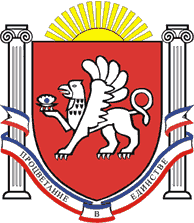                                               РЕСПУБЛИКА КРЫМ                        БЕЛОГОРСКИЙ РАЙОНАДМИНИСТРАЦИЯ ВАСИЛЬЕВСКОГО СЕЛЬСКОГО ПОСЕЛЕНИЯПОСТАНОВЛЕНИЕ10.06.2020г.			с. Васильевка				№109О внесении изменений в постановление Администрации Васильевского сельского поселения от 13.09.2017 № 180 «Об утверждении порядка предоставления жилых помещений муниципального специализированного жилищного фонда»Рассмотрев информационное письмо прокуратуры Белогорского района Республики Крым от 26.02.2020 г. № Исорг-20350002-556-20/-20350005, в соответствии с Федеральным законом от 06.10.2003 № 131-ФЗ «Об общих принципах организации местного самоуправления в Российской Федерации», Законом Республики Крым от 21.08.2014 № 54-ЗРК «Об основах местного самоуправления в Республики Крым», руководствуясь Уставом муниципального образования Васильевское сельское поселение Васильевского района Республики Крым, Администрация Васильевского сельского поселения ПОСТАНОВЛЯЕТ:1. Внести в постановление Администрации Васильевского сельского поселения от 13.09.2017 № 180 «Об утверждении порядка предоставления жилых помещений муниципального специализированного жилищного фонда» (далее- Постановление) следующие изменения:1.1. Наименование Раздела 3 Постановления изложить в новой редакции:«Порядок предоставления жилых помещений в общежитиях муниципального специализированного жилищного фонда и помещений маневренного фонда».1.2. Раздел 3 Постановления дополнить пунктом 3.4. следующего содержания:«3.4. Жилые помещения маневренного фонда предназначены для временного проживания:1) граждан в связи с капитальным ремонтом или реконструкцией дома, в котором находятся жилые помещения, занимаемые ими по договорам социального найма;2) граждан, утративших жилые помещения в результате обращения взыскания на эти жилые помещения, которые были приобретены за счет кредита банка или иной кредитной организации либо средств целевого займа, предоставленного юридическим лицом на приобретение жилого помещения, и заложены в обеспечение возврата кредита или целевого займа, если на момент обращения взыскания такие жилые помещения являются для них единственными;3) граждан, у которых единственные жилые помещения стали непригодными для проживания в результате чрезвычайных обстоятельств;3.1) граждан, у которых жилые помещения стали непригодными для проживания в результате признания многоквартирного дома аварийным и подлежащим сносу или реконструкции;4) иных граждан в случаях, предусмотренных законодательством.»2. Обнародовать настоящее постановление в соответствии с уставом муниципального образования.3. Настоящее постановление вступает в силу с момента официального обнародования.4. Контроль за выполнением настоящего постановления оставляю за собой.Председатель Васильевского сельского совета –глава администрации Васильевского сельского поселения                                В.Д. Франгопулов